Name: _________________________________________ 		Period: _________

CARNEGIE ONLINE INSTRUCTIONSLogin to the ComputerFor the username, type nIDNumber (Your ID Number). Example: n808000For password type: ABcd12The computer will ask you to change your password. It must be 7 characters or longer, have a capital letter and have a number. Example: Hotdog9Please write your password down: ______________________________Login to Carnegie Learning OnlineClick on the North Carnegie icon OR go to an internet browser and type the web address: 					online.carnegielearning.com
Enter in the following information. Your username will be given by your instructor. 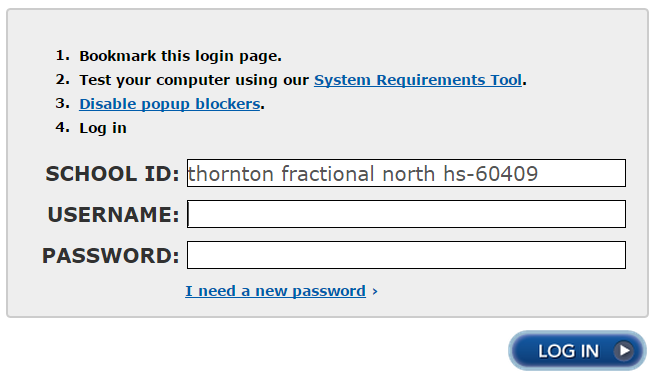 FOR FIRST TIME USERS: Please click ‘I need a new password’ and create a password for the website. Please choose one you will remember. Then log into the program with your username and password.Once you are logged in, a screen with three blue bars will come up.  Click on the top bar – Cognitive Tutor Prime. 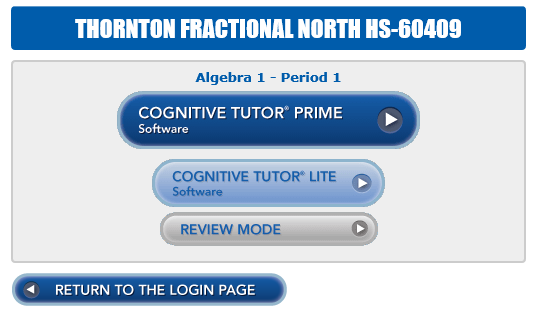 Another window will appear. Please wait for the program to load and start working  Keep this in your math binder for reference!